           ​​                                                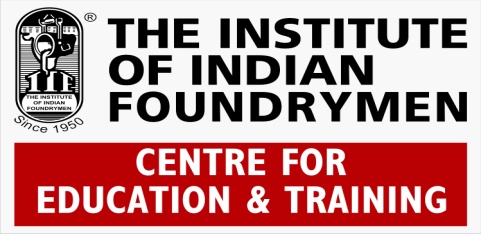 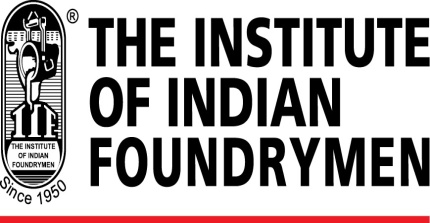 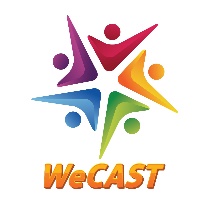 TOThe Chairman Centre For Education and Training         The Institute of Indian Foundrymen " The Ushus Uptown", C-Block, Flat No:3, Third Floor, No:86, First Main Road, Anna Nagar East, Chennai - 600102. Dear Sir,We are nominating the following persons as participants for the IIT-Tirupati certificate course (Residential Program at IIT-Tirupati).Course Title: Digital Manufacturing and Introduction to AI & Machine LearningCourse Duration: 1st April 2024 to 22nd April 2024Course Fee: Rs:50000+18% GSTPayment mode :( Tick Appropriate)Payment made Details   Cheque no / Ref or UTR No:Date:   Place:                                                                                                                             Authorized signatory with sealEmail ID: cet@indianfoundry.org & cet1@indianfoundry.org S. NoNAMEDESIGNATIONMOBILE NO.E-MAIL IDADDRESS OF THE PARTICIPANTCheque CashNEFTREGISTRATION FEE PAYMENT DETAILS:REGISTRATION FEE PAYMENT DETAILS:Beneficiary Account Number098301001568Beneficiary NameThe Institute of Indian Foundrymen-CETRTGS / NEFT IFSC CODEICIC0000983Beneficiary Bank NameICICI BANKBank AddressBalaji Towers, Ground Floor, 59, K.N Sen Lane, Kasba, Kolkata – 700042Beneficiary BankBranch NameKasba BranchPAN No.AAATT6606MGSTIN33AAATT6606M1ZA